Yusuf 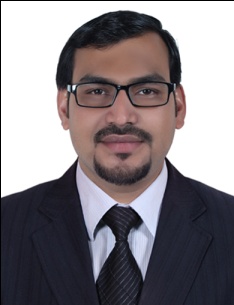 Yusuf.351989@2freemail.com 	Objective	I have a strong desire to work & build my career in an organization by utilizing my skills& knowledge.  I have ability to adjust in cross-culture environment to achieve team objectives.PROFESSIONAL EXPERIENCEWNS GLOBAL SERVICES (MUMBAI)Customer Service Associate10Sep2015 – 01Nov 2016Responsibilities:Handled inbound calls of Avon Representative concerning commission earned, policy of Avon.Checked personal or virtual a/c's of Representative if any discrepancy arose concerning credits and recharges.Managed to solve query within required timeframe as AHT (Average Handling Time) was one of the key parameter and earned appreciation.Later on trained on sales Leader& Area Manager line to discuss team commission and  sales.Taking Online Payments via Debit/Credit cards from Area Managers of Avon, Sales Leader and Avon Representatives.Worked on RUMBA Dos screen apart from windows and Citrix.Proper security questioning before taking online payments and adhered to company ethics to maintain the reputation of organization.Well Averse with U.K.  Phonetics and accent as required communicating efficiently with the Representatives, Sales Leaders and Area Managers.Later trained on online sales and made outbound calls to Representatives to enhance Sales.Can work under Pressure and achieve targets successfully by working diligently and industriously.SHRIRAM GENERAL INSURANCE CO.Sales & MarketingSept2008 - Mar 2010Responsibilities:•	Sold General Insurance Production to customers.•	Communicated Policy of Company clearly before selling to win trust of consumer for organization.•	Worked according to the plan given by Sales Manager to achieve target.•	Sold Motor Policy& Fire Policy.SIDDIQUI TEXTILESSales & MarketingDEC 2005 - JULY 2008Responsibilities:•	Ensuring that all customers queries, complains and suggestions are handled effectively and reported    to Sales Manager.•	Checking and analyzing the quality of weaved material.•	Generating new clients by TELECALLLS and Personal visit.•	Building a customer relationship which adds value to the customer leading to a long term profitable relationship.•	Shows a broad knowledge of products and services and their competitive advantages.•	Performed all duties assigned By Sales Manager.•	Daily Activity report preparation.•	Serving the clients by providing best customer service to fulfill all their desires.ACADEMICS:- Post Graduation in Arts from Global University (2015)- Graduation in Arts from RMLA University Faizabad. (2013)- ISC, La Martiniere College, Lucknow (2005)- ICSE, La Martiniere College, Lucknow (2003)  STRENGHTS- Developed sense of responsibility and leadership qualities.- Organized cultural events and College/Departmental fests.- Fluent speaker of English, Hindi and Urdu language.-Good Command over fundamental Computer Operation’s, typing speed (45 WPM) in English and Hindi, can easily work on excel Dos.- Well averse with International English Phonetics.COMPUTER PROFICIENCYWell versed in MS. Word, Excel, PowerPoint, Access and Outlook.Can easily learn Application of Software’s because of good command on fundamental Computer Operations.Worked on Dos at Avon.Can easily work on Picture Editor and Paints.LANGUAGESEXTRA CO-CURRICULAR ACTIVITIESPlayed football, Cricket, Hockey and Basketball at College and Inter-College level.Played Chess at State level.PERSONAL DETAILS	Date of Birth		: July 02, 1985Marital Status		: MarriedReligion                         : MuslimNationality		: IndianAddress		: Dubai, U.A.E.ReadWriteSpeakEnglishExcellentExcellentExcellentUrdu/HindiExcellent/GoodExcellent/GoodExcellent/GoodArabicGoodNoviceBeginnerFrenchBeginnerBeginnerBeginner